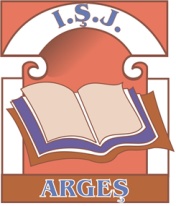 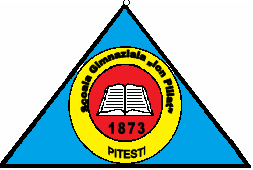     I.S.J Argeș                                                             Școala Gimnazială ”Ion Pillat” PiteștiConcursul Județean de Matematică ”Simion Sorin”Pitești, 28 martie 2015clasa a VII-aSubiectul 1	Aflați numerele reale a, b, c astfel încât:Subiectul 2Arătați că .Rezolvați în numere întregi ecuațiaSubiectul 3	Considerăm  și , având latura comună AC și interioarele disjuncte. Notăm cu , respectiv , centrele de greutate ale celor două triunghiuri. Fie , , .Demonstrați că Să se arate că Notă:Toate subiectele sunt obligatorii.Timp de lucru 3 ore.Fiecare subiect se notează de la 0 la 7 puncte.Fiecare subiect se va redacta pe o foaie separată.